「トロールの森2024」出展作品 応募用紙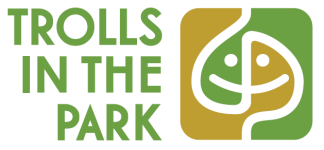 【応募締切／2024年5月31日（金）必着】■応募要項の各項目をお読みいただき、以下に☑を入れ、署名をお願いいたします。□募集作品対象区分とそれぞれの応募要件、注意事項を確認した。□出展確定後に、20,000円の運営費が必要なことを確認した。□作品の権利や費用負担、個人情報の管理について確認した。　 □トロールの森実行委員会に所属し、メンバーの一人として事務局とともにトロールの森2024を運営することを理解した。 　 □提出すべき書類や図版、事務局からの問い合わせなどの対応状況によっては、    出展決定後も取り消される場合があることを確認した。【事務局使用欄】フリガナフリガナ氏名/グループ名本名／代表者名（どちらかに◯）住所生年月日西暦　　　　　　年　　　　　月　　　　　日　　　※未成年の方は、親権者の同意書を添えてください。西暦　　　　　　年　　　　　月　　　　　日　　　※未成年の方は、親権者の同意書を添えてください。西暦　　　　　　年　　　　　月　　　　　日　　　※未成年の方は、親権者の同意書を添えてください。電話番号携帯番号海外在住の場合は日本における代理人名前と連絡先をご記入ください名前と連絡先をご記入ください名前と連絡先をご記入くださいメールアドレス※添付ファイルが閲覧可能なアドレスにしてください。※添付ファイルが閲覧可能なアドレスにしてください。※添付ファイルが閲覧可能なアドレスにしてください。参考HP,SNSアドレス（あれば）※公式や個人、参考動画サイトなど（必ずしも拝見するとは限りません）※公式や個人、参考動画サイトなど（必ずしも拝見するとは限りません）※公式や個人、参考動画サイトなど（必ずしも拝見するとは限りません）二次選考（面談。5分以内のプレゼンテーション含む）を　６月30日(日)［予備日6月29日 (土) ］に予定しています。 両日のスケジュール調整が難しい場合のみ、下記に他の調整可能な日をご記入ください（ただし、希望にそえない場合もあります）。遠方や、海外在住の場合は、Zoom等によるオンライン面談を実施します。二次選考（面談。5分以内のプレゼンテーション含む）を　６月30日(日)［予備日6月29日 (土) ］に予定しています。 両日のスケジュール調整が難しい場合のみ、下記に他の調整可能な日をご記入ください（ただし、希望にそえない場合もあります）。遠方や、海外在住の場合は、Zoom等によるオンライン面談を実施します。二次選考（面談。5分以内のプレゼンテーション含む）を　６月30日(日)［予備日6月29日 (土) ］に予定しています。 両日のスケジュール調整が難しい場合のみ、下記に他の調整可能な日をご記入ください（ただし、希望にそえない場合もあります）。遠方や、海外在住の場合は、Zoom等によるオンライン面談を実施します。二次選考（面談。5分以内のプレゼンテーション含む）を　６月30日(日)［予備日6月29日 (土) ］に予定しています。 両日のスケジュール調整が難しい場合のみ、下記に他の調整可能な日をご記入ください（ただし、希望にそえない場合もあります）。遠方や、海外在住の場合は、Zoom等によるオンライン面談を実施します。応募要項の趣旨に同意したうえで、応募いたします。自筆署名                                                  印       